О СРОКЕ ДЕЙСТВИЯ СЕРТИФИКАТА НА МАТЕРИНСКИЙ КАПИТАЛ С момента оформления сертификатов в электронном виде стали возникать вопросы о сроке их действия. Как оказалось, многих владельцев сертификатов смущают даты, проставленные в синем прямоугольнике, - там, где стоит электронная подпись. Уверяем, что беспокоиться не о чем. Эти даты показывают срок действия подписи лица, заверившего сертификат, а не срок действия документа. Сам сертификат (и бумажный, и электронный) действует БЕССРОЧНО! Вы можете потратить средства материнского капитала сразу (на некоторые направления), через три года и даже через десяток лет, если, к примеру, решите направить деньги на обучение ребенка в университете. 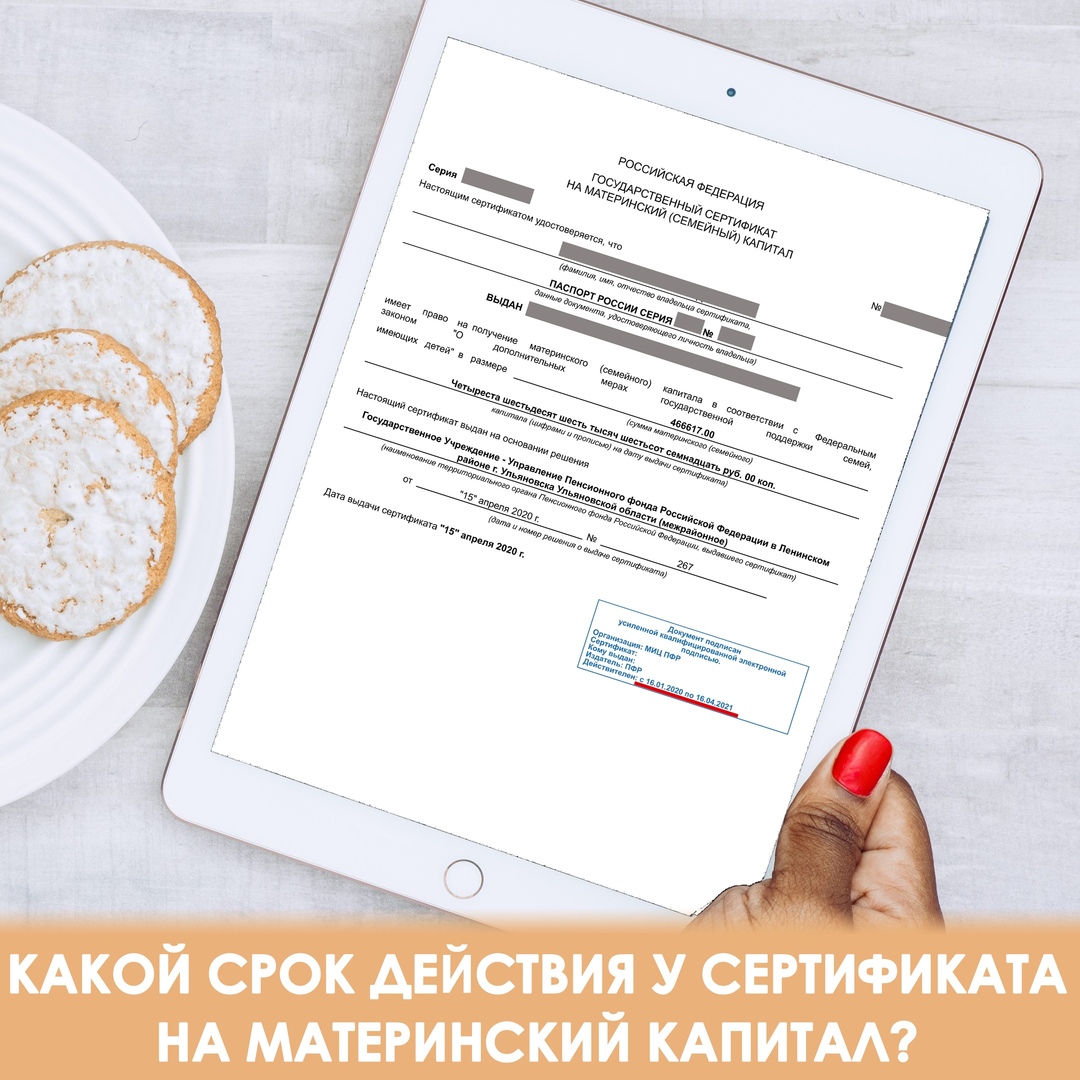 